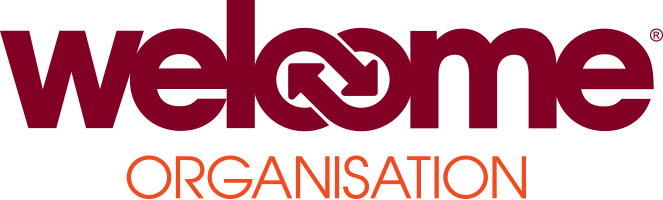 The Welcome Organisation  Support Worker Permanent – Night Time At Annsgate Emergency Accommodation(Maternity Cover – 6 months with possibility of extension)  Job descriptionWe are looking for people who are committed, enthusiastic and self-motivated to join our team. You will have experience of working with marginalised people with a range of support needs and risks, be able to positively engage with homeless people and have a strong understanding of homelessness issues.  You must be able to work to the Welcome’s ethos of acceptance and delivering services unconditionally. 
In return, we will provide the opportunity to develop your skills, professional supervision and support, and the opportunity to be part of a team where your views count and you can make a lasting difference to the lives of homeless people.  Job TitleJob TitleSupport Worker –Night Time Crisis Centre Support Worker –Night Time Crisis Centre Responsible toResponsible toDrop In & Annsgate Assistant ManagerDrop In & Annsgate Assistant ManagerRateRate£19,032 per annum (pro rata – based on a 37.5 hour week) £19,032 per annum (pro rata – based on a 37.5 hour week) Hours of WorkHours of Work77 hours* worked on an overnight shift basis – usually worked 4 nights one week, 3 nights the next.*due to Covid-19 the hours are currently 9pm-9am but this is subject to change. 77 hours* worked on an overnight shift basis – usually worked 4 nights one week, 3 nights the next.*due to Covid-19 the hours are currently 9pm-9am but this is subject to change. HolidaysHolidays20 days per annum including Public/Bank holidays (pro rata) and Pension Scheme20 days per annum including Public/Bank holidays (pro rata) and Pension SchemeClosing Date Closing Date Thursday 23 September  2021, 9am.Thursday 23 September  2021, 9am.Main Duties and TasksAs part of a team of four Support Workers (two workers per night) you will be responsible for the nightly management of our Annsgate Emergency Accommodation facility.  You will ensure immediate and ongoing support for up to 10 females on any one night; many of whom will have complex and mulitple needs.  You will have particular responsiblity for ensuring Annsgate is a female friendly, welcoming, safe and homely environment.  Main Duties and TasksAs part of a team of four Support Workers (two workers per night) you will be responsible for the nightly management of our Annsgate Emergency Accommodation facility.  You will ensure immediate and ongoing support for up to 10 females on any one night; many of whom will have complex and mulitple needs.  You will have particular responsiblity for ensuring Annsgate is a female friendly, welcoming, safe and homely environment.  Main Duties and TasksAs part of a team of four Support Workers (two workers per night) you will be responsible for the nightly management of our Annsgate Emergency Accommodation facility.  You will ensure immediate and ongoing support for up to 10 females on any one night; many of whom will have complex and mulitple needs.  You will have particular responsiblity for ensuring Annsgate is a female friendly, welcoming, safe and homely environment.  Main Duties and TasksAs part of a team of four Support Workers (two workers per night) you will be responsible for the nightly management of our Annsgate Emergency Accommodation facility.  You will ensure immediate and ongoing support for up to 10 females on any one night; many of whom will have complex and mulitple needs.  You will have particular responsiblity for ensuring Annsgate is a female friendly, welcoming, safe and homely environment.  Main Duties and TasksAs part of a team of four Support Workers (two workers per night) you will be responsible for the nightly management of our Annsgate Emergency Accommodation facility.  You will ensure immediate and ongoing support for up to 10 females on any one night; many of whom will have complex and mulitple needs.  You will have particular responsiblity for ensuring Annsgate is a female friendly, welcoming, safe and homely environment.  Providing the serviceAnnsgateWork to ensure Annsgate is a safe and welcoming environment for all; using skills that will manage and diffuse potential/actual incidents and actively promote equal opportunitites.   In conjuction with clients initiate and facilitate ‘homely’ activities. Ensure all health and safety checks and paperwork are carried out according to policy and procedures.  Liaise with internal and external agencies providing nightly services to rough sleepers.  Ensure all clients have their basic needs met i.e. food, clothing, bedding etc. Ensure the highest standards of cleanliness and that health and safety and building repairs are reported.Effectively communicate within and between teams to ensure follow up work is acted upon.  Be highly viglilant at all times when in a lone working environment.Providing supportDevelop effective relationships with females making particular efforts to break down barriers with those who are reluctant to access support and sustainable accommodation.Encourage clients to make a homeless application, ensuring points are maximised and areas of choice are realistic.Work with clients to draft and implement needs assessments and support plans ensuring clients receive an individual package of holistic support. Where neccessary, carry a caseload of keyworking clients ensuring regular 1 to 1 meetings to review progress towards goals.Ensure that all clients have identified risks assessed and a management plan in place.Signpost and refer clients to relevant service providers.Provide support which will help to reduce the harming effects of the presenting needs of clients.Providing the serviceAnnsgateWork to ensure Annsgate is a safe and welcoming environment for all; using skills that will manage and diffuse potential/actual incidents and actively promote equal opportunitites.   In conjuction with clients initiate and facilitate ‘homely’ activities. Ensure all health and safety checks and paperwork are carried out according to policy and procedures.  Liaise with internal and external agencies providing nightly services to rough sleepers.  Ensure all clients have their basic needs met i.e. food, clothing, bedding etc. Ensure the highest standards of cleanliness and that health and safety and building repairs are reported.Effectively communicate within and between teams to ensure follow up work is acted upon.  Be highly viglilant at all times when in a lone working environment.Providing supportDevelop effective relationships with females making particular efforts to break down barriers with those who are reluctant to access support and sustainable accommodation.Encourage clients to make a homeless application, ensuring points are maximised and areas of choice are realistic.Work with clients to draft and implement needs assessments and support plans ensuring clients receive an individual package of holistic support. Where neccessary, carry a caseload of keyworking clients ensuring regular 1 to 1 meetings to review progress towards goals.Ensure that all clients have identified risks assessed and a management plan in place.Signpost and refer clients to relevant service providers.Provide support which will help to reduce the harming effects of the presenting needs of clients.Providing the serviceAnnsgateWork to ensure Annsgate is a safe and welcoming environment for all; using skills that will manage and diffuse potential/actual incidents and actively promote equal opportunitites.   In conjuction with clients initiate and facilitate ‘homely’ activities. Ensure all health and safety checks and paperwork are carried out according to policy and procedures.  Liaise with internal and external agencies providing nightly services to rough sleepers.  Ensure all clients have their basic needs met i.e. food, clothing, bedding etc. Ensure the highest standards of cleanliness and that health and safety and building repairs are reported.Effectively communicate within and between teams to ensure follow up work is acted upon.  Be highly viglilant at all times when in a lone working environment.Providing supportDevelop effective relationships with females making particular efforts to break down barriers with those who are reluctant to access support and sustainable accommodation.Encourage clients to make a homeless application, ensuring points are maximised and areas of choice are realistic.Work with clients to draft and implement needs assessments and support plans ensuring clients receive an individual package of holistic support. Where neccessary, carry a caseload of keyworking clients ensuring regular 1 to 1 meetings to review progress towards goals.Ensure that all clients have identified risks assessed and a management plan in place.Signpost and refer clients to relevant service providers.Provide support which will help to reduce the harming effects of the presenting needs of clients.Providing the serviceAnnsgateWork to ensure Annsgate is a safe and welcoming environment for all; using skills that will manage and diffuse potential/actual incidents and actively promote equal opportunitites.   In conjuction with clients initiate and facilitate ‘homely’ activities. Ensure all health and safety checks and paperwork are carried out according to policy and procedures.  Liaise with internal and external agencies providing nightly services to rough sleepers.  Ensure all clients have their basic needs met i.e. food, clothing, bedding etc. Ensure the highest standards of cleanliness and that health and safety and building repairs are reported.Effectively communicate within and between teams to ensure follow up work is acted upon.  Be highly viglilant at all times when in a lone working environment.Providing supportDevelop effective relationships with females making particular efforts to break down barriers with those who are reluctant to access support and sustainable accommodation.Encourage clients to make a homeless application, ensuring points are maximised and areas of choice are realistic.Work with clients to draft and implement needs assessments and support plans ensuring clients receive an individual package of holistic support. Where neccessary, carry a caseload of keyworking clients ensuring regular 1 to 1 meetings to review progress towards goals.Ensure that all clients have identified risks assessed and a management plan in place.Signpost and refer clients to relevant service providers.Provide support which will help to reduce the harming effects of the presenting needs of clients.Providing the serviceAnnsgateWork to ensure Annsgate is a safe and welcoming environment for all; using skills that will manage and diffuse potential/actual incidents and actively promote equal opportunitites.   In conjuction with clients initiate and facilitate ‘homely’ activities. Ensure all health and safety checks and paperwork are carried out according to policy and procedures.  Liaise with internal and external agencies providing nightly services to rough sleepers.  Ensure all clients have their basic needs met i.e. food, clothing, bedding etc. Ensure the highest standards of cleanliness and that health and safety and building repairs are reported.Effectively communicate within and between teams to ensure follow up work is acted upon.  Be highly viglilant at all times when in a lone working environment.Providing supportDevelop effective relationships with females making particular efforts to break down barriers with those who are reluctant to access support and sustainable accommodation.Encourage clients to make a homeless application, ensuring points are maximised and areas of choice are realistic.Work with clients to draft and implement needs assessments and support plans ensuring clients receive an individual package of holistic support. Where neccessary, carry a caseload of keyworking clients ensuring regular 1 to 1 meetings to review progress towards goals.Ensure that all clients have identified risks assessed and a management plan in place.Signpost and refer clients to relevant service providers.Provide support which will help to reduce the harming effects of the presenting needs of clients.Monitoring the serviceMaintain accurate records including, handovers, contact notes, casefiles etc.Co-operate with the monitoring framework in order to enable external evaluation of the service.Work to meet any KPIs set.Prepare reports for the Service Manager as required.Monitoring the serviceMaintain accurate records including, handovers, contact notes, casefiles etc.Co-operate with the monitoring framework in order to enable external evaluation of the service.Work to meet any KPIs set.Prepare reports for the Service Manager as required.Monitoring the serviceMaintain accurate records including, handovers, contact notes, casefiles etc.Co-operate with the monitoring framework in order to enable external evaluation of the service.Work to meet any KPIs set.Prepare reports for the Service Manager as required.Monitoring the serviceMaintain accurate records including, handovers, contact notes, casefiles etc.Co-operate with the monitoring framework in order to enable external evaluation of the service.Work to meet any KPIs set.Prepare reports for the Service Manager as required.Monitoring the serviceMaintain accurate records including, handovers, contact notes, casefiles etc.Co-operate with the monitoring framework in order to enable external evaluation of the service.Work to meet any KPIs set.Prepare reports for the Service Manager as required.GeneralKeep abreast of relevant developments in the sector including training and other opportunities relevant to the post. Ensure that all vulnerable adults and children at risk are safeguarded appropriately.Actively participate in supervision, appraisals and team meetings.Encourage clients to represent themselves, advocating where appropriate.Attend meetings as required.Work with, support and mentor volunteers to enhance the service.Cover for other members of the team and services as neccessary. Maintain safe systems of work and a safe environment.Promote service user involvement.Adhere to all of The Welcome’s policies and procedures. Undertake any other duties relevant to the post.GeneralKeep abreast of relevant developments in the sector including training and other opportunities relevant to the post. Ensure that all vulnerable adults and children at risk are safeguarded appropriately.Actively participate in supervision, appraisals and team meetings.Encourage clients to represent themselves, advocating where appropriate.Attend meetings as required.Work with, support and mentor volunteers to enhance the service.Cover for other members of the team and services as neccessary. Maintain safe systems of work and a safe environment.Promote service user involvement.Adhere to all of The Welcome’s policies and procedures. Undertake any other duties relevant to the post.GeneralKeep abreast of relevant developments in the sector including training and other opportunities relevant to the post. Ensure that all vulnerable adults and children at risk are safeguarded appropriately.Actively participate in supervision, appraisals and team meetings.Encourage clients to represent themselves, advocating where appropriate.Attend meetings as required.Work with, support and mentor volunteers to enhance the service.Cover for other members of the team and services as neccessary. Maintain safe systems of work and a safe environment.Promote service user involvement.Adhere to all of The Welcome’s policies and procedures. Undertake any other duties relevant to the post.GeneralKeep abreast of relevant developments in the sector including training and other opportunities relevant to the post. Ensure that all vulnerable adults and children at risk are safeguarded appropriately.Actively participate in supervision, appraisals and team meetings.Encourage clients to represent themselves, advocating where appropriate.Attend meetings as required.Work with, support and mentor volunteers to enhance the service.Cover for other members of the team and services as neccessary. Maintain safe systems of work and a safe environment.Promote service user involvement.Adhere to all of The Welcome’s policies and procedures. Undertake any other duties relevant to the post.GeneralKeep abreast of relevant developments in the sector including training and other opportunities relevant to the post. Ensure that all vulnerable adults and children at risk are safeguarded appropriately.Actively participate in supervision, appraisals and team meetings.Encourage clients to represent themselves, advocating where appropriate.Attend meetings as required.Work with, support and mentor volunteers to enhance the service.Cover for other members of the team and services as neccessary. Maintain safe systems of work and a safe environment.Promote service user involvement.Adhere to all of The Welcome’s policies and procedures. Undertake any other duties relevant to the post.Person SpecificationPerson SpecificationPerson SpecificationPerson SpecificationPerson SpecificationPerson SpecificationPerson SpecificationCriteria Criteria Criteria EssentialEssentialDesirableDesirablePrevious experiencePrevious experiencePrevious experience6 months experience working in a homelessness environmentOR 6 months experience working with people with complex needs ORRelevant experience or skills that would be transferable to the post6 months experience working in a homelessness environmentOR 6 months experience working with people with complex needs ORRelevant experience or skills that would be transferable to the postExperience of managing people with challenging behaviour and poor levels of engagementExperience of alcohol/substance misuse/mental health issuesCurrent clean driving licence and ability to safely drive 9 seater mini busExperience of working within a residential settingExperience of managing people with challenging behaviour and poor levels of engagementExperience of alcohol/substance misuse/mental health issuesCurrent clean driving licence and ability to safely drive 9 seater mini busExperience of working within a residential settingKnowledgeKnowledgeKnowledgeUnderstand the need for confidentialityUnderstanding of and commitment to working within our ethos of High Tolerance, Low Threshold servicesUnderstanding of issues involved in working with homeless people; particularly femalesUnderstanding of the risks involved in working in a residential settingUnderstanding of the risks involved in lone working Understand the need for confidentialityUnderstanding of and commitment to working within our ethos of High Tolerance, Low Threshold servicesUnderstanding of issues involved in working with homeless people; particularly femalesUnderstanding of the risks involved in working in a residential settingUnderstanding of the risks involved in lone working Knowledge of the Housing Executive’s housing application process Knowledge of support services relevant to homeless peopleUnderstanding of the effects of drug and alcohol dependencies and mental health issuesUnderstanding of Harm Reduction principlesKnowledge of health and safety in relation to residential settings Knowledge of the Housing Executive’s housing application process Knowledge of support services relevant to homeless peopleUnderstanding of the effects of drug and alcohol dependencies and mental health issuesUnderstanding of Harm Reduction principlesKnowledge of health and safety in relation to residential settings SkillsSkillsSkillsAble to manage challenging individuals and situations Excellent team working skills Ability to adhere to Equal Opportunities, Health & Safety, Protection of Vulnerable Adults and other policiesExcellent written/verbal communication, numerical and interpersonal skillsCompetent in the use of IT systems including Microsoft Ability to maintain high levels of cleanliness at AnnesgateAbility to promote a welcoming environmentAble to manage challenging individuals and situations Excellent team working skills Ability to adhere to Equal Opportunities, Health & Safety, Protection of Vulnerable Adults and other policiesExcellent written/verbal communication, numerical and interpersonal skillsCompetent in the use of IT systems including Microsoft Ability to maintain high levels of cleanliness at AnnesgateAbility to promote a welcoming environmentBasic Counselling skillsAbility to complete Risk Assessments and Risk Management plans Ability to promote client independence and user involvementPerson Centered workingAbility to develop Needs Assessments and Support Plans and  manage a Key Worker case load Ability to work in a busy environment, be solution and target focused, show good time management skills and demonstrate ability to prioritise and make decisions under pressureBasic Counselling skillsAbility to complete Risk Assessments and Risk Management plans Ability to promote client independence and user involvementPerson Centered workingAbility to develop Needs Assessments and Support Plans and  manage a Key Worker case load Ability to work in a busy environment, be solution and target focused, show good time management skills and demonstrate ability to prioritise and make decisions under pressureOtherOtherOtherAble to work nightly shift hours as required including weekends. A satisfactory Enhanced Access NI check is required for this postThe post holder will be required to wear identifiable clothing (uniform) whilst workingAble to work nightly shift hours as required including weekends. A satisfactory Enhanced Access NI check is required for this postThe post holder will be required to wear identifiable clothing (uniform) whilst working2 years driving experience with current clean licence and ability to safely drive a 8-seater van 2 years driving experience with current clean licence and ability to safely drive a 8-seater van 